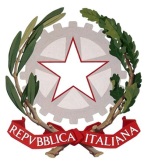 Ministero dell’Istruzione, dell’Università e della Ricerca Ufficio Scolastico Regionale per  Ufficio XII 
Ambito Territoriale per  di CataniaVia N. Coviello n. 15/a, 95128 Catania - Telefono 0957161111 – Fax 095 446402Ufficio responsabile Sicurezza provinciale	Prot. 12995						Catania 19/09/2014Ai Dirigenti delle Istituzioni Scolastiche					Statale di ogni ordine e grado della provincia 	LL.SS.						Alle OO.SS. del Comparto Scuola						All’ Albo dell’ ufficio e al Sito			SEDEOggetto: Graduatorie definitive  di Circolo e di Istituto di prima fascia e graduatorie provvisoria seconda e terza fascia del personale docente ed educativo - a.s. 2014/2017 – PUBBLICAZIONE.	Si comunica che sono disponibili sul SIDI le Graduatorie di Circolo e d’ Istituto DEFINITIVE di prima fascia e PROVVISORIE di seconda fascia delle scuole dell’ infanzia, primaria e della scuola secondaria di 1° e 2° grado del personale docente ed educativo, nonché, le graduatorie di Circolo e di Istituto PROVVISORIE di terza fascia del personale docente ed educativo della scuola secondaria di 1° e 2° grado per l’ a.s. 2014/2015.	Considerato che in attuazione delle disposizioni di cui all’ art. 10, comma 2, del D.M. 353 del 22/05/2014, la pubblicazione delle graduatorie di Circolo e di Istituto deve avvenire contestualmente in tutte le istituzioni scolastiche si fissa come termine unico di  pubblicazione all’ Albo di ogni Istituzione scolastica il giorno 23 settembre 2014.	Il personale interessato potrà consultare le graduatorie esclusivamente presso ciascuna istituzione scolastica per la quale ha espresso preferenze oppure utilizzando l’ apposita procedura presente sul sito Internet del Ministero – Istanze on line – all’ indirizzo www.istruzione.it	Avverso le graduatorie PROVVISORIE di seconda e terza fascia è ammesso reclamo – da inoltrare al Dirigente dell’ Istituzione scolastica che ha gestito la relativa domanda secondo le disposizioni e nei termini di cui all’ art. 5, comma 9, del regolamento.						Per il Dirigente Antonio Gruttadauria 							  Il Funzionario Amm.vo 							         Carmela Mirone														